СОВЕТ ДЕПУТАТОВ СЕЛЬСКОГО  ПОСЕЛЕНИЯВЕРХНЕМАТРЕНСКИЙ  СЕЛЬСОВЕТДобринского муниципального районаЛипецкой областиII-я сессия VI-го созываРЕШЕНИЕ20.10.2020г.                             с. Верхняя Матренка                                № 13- рсО признании утратившим силуВ связи с приведением в соответствие действующему законодательству нормативных правовых актов Совета депутатов сельского поселения Верхнематренский сельсовет, руководствуясь Федеральным законом № 131-ФЗ от 06.10.2003г "Об общих принципах организации местного самоуправления в Российской Федерации, Уставом сельского поселения Верхнематренский сельсовет , Совет депутатов сельского поселения Верхнематренский сельсоветРЕШИЛ:1. Признать утратившим силу решение Совета депутатов сельского поселения Верхнематренский сельсовет от 09.07.2018 № 126-рс  "О Порядке организации и проведения публичных слушаний в сфере градостроительных отношений на территории сельского поселения Верхнематренский сельсовет Добринского муниципального района Липецкой области"2. Направить указанный нормативный правовой акт главе сельского поселения для подписания и официального обнародования.3. Настоящее решение вступает в силу со дня его обнародования.Председатель Совета депутатов сельского поселения Верхнематренский сельсовет                                                        Л.И.Беляева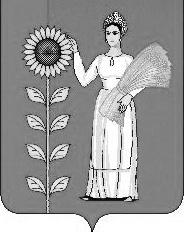 